Конспект урока окружающего мираТема: Природа.Технологическая карта урокаТемаПрирода.Природа.Цель темыСоздать условия для ознакомления учащимися с разнообразием природы и ценности природы для человека.Создать условия для ознакомления учащимися с разнообразием природы и ценности природы для человека.Планируемый результатПредметные уменияУУДОбучающиеся:Знают, что такое природа, разнообразие природы;Умеют выполнять классификацию объектов природы, устанавливать связи между живой и неживой природой.Личностные: формируется учебно-познавательный интерес к новому учебному материалу и способам решения новой частной задачи; бережное отношение к окружающему миру;Регулятивные: учатся принимать и сохранять учебную задачу; высказывать свое мнение на основе работы с материалом;Познавательные: учатся осуществлять поиск необходимой информации для выполнения учебных заданий с использованием учебной литературы;Коммуникативные: учатся использовать речь для регуляции своего действия; слушать и отвечать на вопросы; строить речевое высказывание в соответствии с поставленными задачами.Тип урокаОзнакомление с новым материалом.Ознакомление с новым материалом.РесурсыУчебник «Окружающий мир» А. А. Плешакова, 3 класс (1 часть), презентация, карточки.Учебник «Окружающий мир» А. А. Плешакова, 3 класс (1 часть), презентация, карточки.Методы обученияМетод свободных ассоциаций.Метод свободных ассоциаций.ОборудованиеКомпьютер, мультимедийный проектор, экран, доска.Компьютер, мультимедийный проектор, экран, доска.ЭтапыДеятельность учителяДеятельность учащихсяМотивацияЗдравствуйте, ребята! Сейчас у нас с вами урок окружающего мира. Проверьте свои рабочие места, чтобы на парте у вас лежали учебники по окружающему миру, пенал, дневник. Садитесь.УЗУ: Создать условия для мотивации учащихся.УЗу: Для того чтобы приступить к работе и открывать новые знания, мы с вами должны настроиться на работу.ПЗ: Посмотрите на доску. На доске записано высказывание. Прочитаем.ОРД: Работаем устно. Ответы принимаю по поднятой руке.СУЗ:Мало иметь хороший ум, главное – хорошо его применять. (Р.Декарт).Как вы понимаете это высказывание?КВ: Слушайте ответы друг друга.ИВ: Да вы верно отвечали. Даже если мы много знаем, нужно хорошо уметь принимать наши знания. Сегодня мы с вами будем следовать этому высказыванию и всегда должны ему следовать.Приветствие учителя, проверка рабочих мест, настрой на урок.Ответы учащихся.Актуализация знанийУЗ №1 Классификация объектов природы.УЗУ: Создать условия для актуализации знаний при классификации объектов природы.УЗу: Сейчас мы с вами вспомним об объектах природы и выполним такое задание.ПЗ: Обратите внимание на экран. Ответьте на вопросы.ОРД:Работаем устно, если знаете ответ на вопрос, поднимите руку.СУЗ: Подумайте, на какие две группы можно разделить эти предметы? Перечислите природные объекты. На какие две группы можно разделить природные объекты? Назовите объекты живой природы. Назовите объекты неживой природы. Природу распределяют по группам на живую и неживую. Как отличить живую природу от неживой? КВ:Внимательно слушайте друг друга и исправляйте.ИВ: Живую природу изучает наука биология (от греческих слов «биос» - жизнь, «логос» - наука). Какие ассоциации у вас возникают, когда вы слышите это слово?( В процессе ответов на вопросы составляется схема «Природа»)На природные объекты и те, что созданы руками человека. Ласточка, солнце, береза, белка, жук, гриб, ель, дождь.На живую и неживую природу.Ласточка, береза, белка, жук, гриб, ель.Солнце, дождь.Живые существа или организмы дышат, питаются, растут, развиваются, приносят потомство, умирают.Ответы учащихся.Постановка цели урокаУЗ №1 Знакомство с учебником. Постановка цели урока.УЗУ: Создать условия для знакомства детьми с учебником и постановки цели урока.УЗу:Перед вами новый учебник по курсу «Окружающий мир». Скажите, о чем вы хотели бы узнать в этом году, чему научиться?ПЗ:Откройте учебник на второй странице. Посмотрите на условные обозначения. Прочитайте, какие виды заданий мы будем выполнять на урокахОРД: Работаем вместе. Прочитайте на с. 3 название первого раздела. Прочитайте, чему мы будем учиться, изучая этот раздел.Прослушайте стихотворение.СУЗ: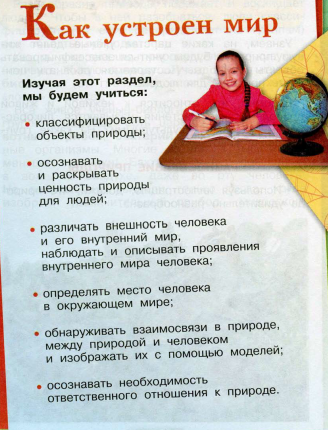 Доскажи словечко и узнаете тему урока:Посмотри, мой милый друг,Что находится вокруг?Небо светло-голубое,Солнце светитзолотое,Ветер листьями играет,Тучка в небе проплывает.Поле, речка и трава,Горы, воздух и листва,Птицы, звери и леса,Гром. Туманы и роса,Человек и время года –Это все вокруг ... !КВ: Проверим, как вы понимаете, что для вас значит природа. Ответьте на вопросы.Что значит для вас природа, какие ассоциации у вас возникают с этим словом?Что вы больше всего любите в природе?ИВ:Какие учебные задачи мы поставим перед собой? Что мы узнаем на уроке? Чему научимся?Давайте сравним, что написано в учебнике. Прочитайте тему урока на с.4. С учебной задачей урока в учебнике нас вновь знакомит Муравьишка.Сделаем вывод: на уроке мы познакомимся с разнообразием природы, научимся классифицировать объекты природы, будем говорить о ценности природы для людей.Читают раздел и цели.Слушают стихотворение.Природа.Говорят свои ассоциации.Ответы учащихся.Узнаем, что такое природа, про разнообразие природы.Читают тему урока.ВосприятиеУЗ №1Метод свободных ассоциаций.УЗУ: Создать условия для усвоения понятия «царство».УЗу: Для того чтобы узнать что такое «царства», мы с вами поиграем в ассоциации.ПЗ: Ваша задача, говорить все ассоциации, которые у вас возникают, когда вы слышите слово «царства».ОРД: Работаем устно.СУЗ: Знаете ли вы, что такое «царства»? Какие ассоциации у вас возникают, когда вы слышите слово «царства».А как вы, думаете, в природе есть царства? Учитель демонстрирует изображения гриба.В какую группу отнесем этот природный объект?Еще раз внимательно рассмотрите объекты живой природы на экране. На какие группы их можно разделить?Ученые-биологи такие группы животных называют царствами: царство животных, царство растений, царство грибов.Есть еще одно царство, в котором живут крошечные организмы - бактерии. Впервые их увидели только тогда, когда изобрели микроскоп - увеличительный прибор. Знакомство с микроскопом. Рассмотрите предметы под микроскопом.Многие бактерии в тысячи раз меньше песчинки. Бактерии — это царство живой природы.КВ: Слушайте друга внимательно, не повторяйтесь, все ваши ответы я буду записывать на доске.ИВ: Какой можно сделать вывод из итого упражнения?УЗ №2 Примеры на связи в природе.УЗУ: Создать условия для восприятия детьми, какие бывают связи в природе.УЗу: Для того чтобы понять, какие есть связи в природе.ПЗ: Мы с вами определили, что все объекты природы можно разделить на живые и неживые. Связаны ли между собой эти группы?Приведите примеры связей, используя картинки с изображением предметов.ОРД: Работаем вместе, устно.СУЗ: Примеры. Экологические связи:1) Живое – неживое. Люди не могут обойтись без воздуха и воды. Но и от людей зависит чистота и охрана воздуха и воды.2) Растения – животные. Животные питаются растениями, их плодами. Но без животных многие растения могут исчезнуть с лица Земли. Например, насекомые – опылители помогают растениям размножаться, а птицы уничтожают насекомых-вредителей, портящих листву деревьев.3) Природа – человек. Человек пользуется всеми дарами живой и неживой природы. От человека зависит сё сохранность и красота. Для растения окружающую среду составляют солнце, вода, другие растения, животные, человек. Для животного – солнце, вода, растения, другие животные, человек. Для человека – солнце, вода, растения, животные, другие люди и продукты их жизнедеятельности)(Белка питается орехами и грибами. Солнце и дождь помогают расти орешнику.)КВ: Слушайте все ваши примеры.ИВ: Какой сделаем вывод?Вывод. Благодаря солнцу, дождю, воде, воздуху живут и растут растения. Растения служат животным пищей. Живая и неживая природа связаны между собой.УЗ №3 Беседа по вопросом. Рассказ учителя.УЗУ: Создать условия для восприятия детьми ценности природы для человека.УЗу: Сейчас мы с вами должны понять какова же ценность природы для человека.ПЗ: Верно ли, что без природы не возможна жизнь людей? Докажите.Найдите и прочитайте текст на странице 6 «Ценность природы для людей». Выделите предложения, которые говорят о том, что дает нам природа. Сделайте вывод.ОРД: Работаем в парах.СУЗ: 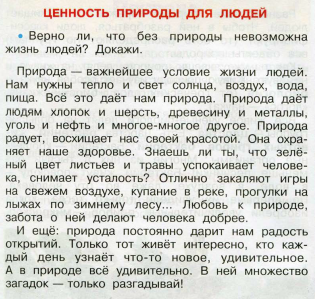 Как вы понимаете выражение «Природа дарит нам радость «открытий»?Природа вдохновляет нас на разработку новых технологий и современной техники. В 1957 г. обыкновенный репейник натолкнул швейцарского инженера Жоржа де Местраля на мысль, в результате появились застежки-липучки. Однажды ученый обратил внимание на репейник, приклеившийся к его одежде. Растение было покрыто крохотными крючочками, ими оно цеплялось за шерсть животных и одежду людей. Потратив на свое изобретение восемь лет, Жорж де Местраль создал так называемую липучку — синтетический материал, сделанный из двух нейлоновых полосок. Одна полоска покрыта крошечными петельками, а вторая - мельчайшими крючочками. Когда их соединяют вместе, они крепко прилипают друг к другу, но легко могут снова разделиться.КВ: Проверить свои выводы вы можете в учебнике.ИВ: Человек пользуется всеми дарами живой и неживой природы. От человека зависит сё сохранность и красота. Давайте все будем заботиться о природе, не наносить ей ран.Вы устали и сейчас мы немного отдохнем, сыграв в игру «Живое – неживое».Игра «Живое-неживое».Я показываю слова. Если это объект живой природы, показываете, как он двигается, а если объект неживой природы – стоите на месте.Снег, ласточка, дождь, заяц, мальчик, гора, дождь, медведь, солнце.Предположения учащихся.Говорят свои ассоциации.Предположения.Грибы.Животные, растения, грибы.Что есть царство животных, царство растений, царство грибов, царство бактерий.Ответы учащихся.Рассматривают картинки в учебнике и приводят примеры экологических связей.Ответы учащихся.Предположения учащихся.Читают в учебнике статью.В природе мы можем много нового узнать, открыть новые знания, наблюдать.Слушают рассказ учителя.Читают в учебнике.Играют в игру «Живое – неживое».ОсмыслениеУЗ №1 Конкурс «Мудрые мысли».УЗУ: Создать условия для осмысления учащихся о ценности природы для человека через составление выражений.УЗу:ПЗ: Из карточек, которые вы получили, вам нужно составить выражения.ОРД: Работаем в парах.СУЗ: 1. Лес - наше богатство - берегите его!2. Охранять природу - значит охранять Родину!3. Охрана природы - дело народа.4. Поведение человека в природе - это зеркало его души.КВ: Теперь проверим, как вы справились с заданием. Посмотрите на доску и к себе, так ли у вас получилось?ИВ: Как вы понимаете данные выражения? Составляют выражения.Проверка.Ответы учащихся.ЗакреплениеУЗ №1 Беседа по вопросам.УЗУ: Создать условия для закрепления детьми знаний по теме: «Природа».УЗу:Для того чтобы закрепить знания по теме: «Природа», мы с вами поработаем над следующими вопросами.ПЗ: Слушайте меня внимательно и отвечайте на мои вопросы.ОРД: Работаем устно, все вместе. Если знаете ответ, поднимите руку.СУЗ: Что такое природа?На какие группы делят природу?Назовите царства живой природы.Назовите значение природы для людей.Какие новые слова узнали?КВ: Слушайте друг друга внимательно, исправляйте ошибки, если есть.ИВ: Какое задание на уроке было для вас самым интересным?Природа – это Живая и неживая.Царство животных, царство растений, царство бактерий.Ответы учащихся.Организмы, биология, царства, бактерии, микроскоп.Ответы учащихся.Подведение итогов урокаУЗ №1 Подведение итогов урока.УЗУ: Создать условия для подведения итогов урока.УЗу: Подведем итоги нашего урока.ПЗ: Вернемся к цели нашего урока. Что мы должны были узнать и чему научиться? Что мы узнали?ОРД: Работаем устно, все вместе.СУЗ: Чему научились? Какие выводы сделали? Давайте сравним их с выводами Мудрой черепахи на с. 7.Составьте «Синквейн»1 строка – одно существительное (Кто? Что?). Природа.2-ая – два прилагательных (Какая?). Красивая, живая.3-я – три глагола (Что делает?). Очищает, освежает, кормит.4-ая – крылатая фраза, Берегите природу.5-ая – одно существительное, которое выражает суть (Кто? Что?) Жизнь.КВ: Оцените свои достижения ( Критерии на карточках).Самооценка с помощью знаков «!» , «+», «-»,«!» - все выполнено верно, материал усвоен хорошо;«+» - есть незначительные ошибки, неточности, но в целом все верно;«-» - много ошибок, материал не понят, нужна помощь.ИВ: Молодцы! Вы сегодня хорошо поработали на уроке. Теперь запишем домашнее задание.Что такое природа, её разнообразие.Ответы учащихся. Сравнивают с выводами Мудрой черепахи.Составляют синквейн.Оценивают свою деятельность за урок на карточках.Организация домашнего заданияОткройте дневники и запишите домашнее задание: прочитать текст (с. 4–7); вопросы (с. 7); задания 1, 2 (с. 8).Записывают домашнее задание.